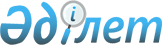 Об образовании нового сельского округа в Байзакском районе Жамбылской области и изменении границы Сарыкемерского сельского округаПостановление Жамбылского областного акимата от 29 апреля 2013 года № 95 и решение Жамбылского областного маслихата от 4 мая 2013 года № 12-3. Зарегистрировано Департаментом юстиции Жамбылской области 5 июня 2013 года № 1948.
      Примечание РЦПИ.

      В тексте документа сохранена пунктуация и орфография оригинала.
      Согласно статьи 11 Закона Республики Казахстан от 8 декабря 1993 года "Об административно-территориальном устройстве в Республике Казахстан", статей 6, 27 Закона Республики Казахстан от 23 января 2001 года "О местном государственном управлении и самоуправлении в Республике Казахстан" Жамбылский областной акимат ПОСТАНОВЛЯЕТ и Жамбылский областной Маслихат РЕШИЛ:
      1. Образовать новый сельский округ общей площадью 2492,3 гектаров земли путем выделения из Сарыкемерского сельского округа Байзакского района Жамбылской области сел Косак, Базарбай и северной части села Сарыкемер с нечетной стороны домов улицы Мамбет батыра, с центром села Косак.
      Сноска. Пункт 1 - в редакции решения маслихата Жамбылской области от 28.09.2014 № 29-6 (вводится в действие по истечении десяти календарных дней после первого официального опубликования); с изменениями, внесенными решением маслихата Жамбылской области от 12.04.2021 № 86 (вводится в действие по истечении десяти календарных дней после первого официального опубликования)


      2. Присвоить вновь образованному сельскому округу наименование "Байтерек".
      3. Изменить границы Сарыкемерского сельского округа Байзакского района Жамбылской области исключив 3 021 гектара земли.
      4. Контроль за исполнением данного нормативного правового акта возложить на постоянную комиссию областного Маслихата по вопросам развития региона, сельского хозяйства, административно-территориального обустройства и по рассмотрению проектов договоров по закупу земельных участков и на заместителя акима Жамбылской области Жолдасбаева М.С.
      5. Настоящий нормативный правовой акт вступает в силу со дня государственной регистрации в органах юстиции и вводится в действие по истечении десяти календарных дней со дня его первого официального опубликования.
					© 2012. РГП на ПХВ «Институт законодательства и правовой информации Республики Казахстан» Министерства юстиции Республики Казахстан
				
      Аким области 

К. Бозумбаев

      Председатель сессии

 К. Шайхиев

      Секретарь областного

      маслихата 

Б. Карашолаков
